HAKEMUKSEN TÄYTTÖOHJEITA1.   Tätä lomaketta käytetään haettaessa lupaa radioamatööriliikenteelle taajuusalueella 1240−1300MHz2.	Taajuuskohtaisia teknisiä liitteitä voi olla useampia, jotta pystytään yksilöimään eri lähetteille suunnitellut tekniset tiedot.3.	Lupahakemukseen tulee mielellään liittää Maanmittauslaitoksen karttapaikka-sovelluksesta saatu hyperlinkki, johon on merkitty lähetinantennin sijaintipaikka.4.	Kaikkien pyydettyjen tietojen huolellinen täyttäminen nopeuttaa hakemuksen käsittelyä merkittävästi. Hakemuksen liitteeksi voi lähettää tarvittaessa lisätietoja.5.	Hakemus pyydetään lähettämään Liikenne- ja viestintävirastoon sähköpostitse osoitteeseen radiotaajuudet@traficom.fiRadiolupien voimassaolo: Radiolähettimien luvat ovat voimassa määräajan. Asiakas voi halutessaan irtisanoa lupansa ilmoittamalla siitä kirjeitse tai sähköpostitse Liikenne- ja viestintävirastolle.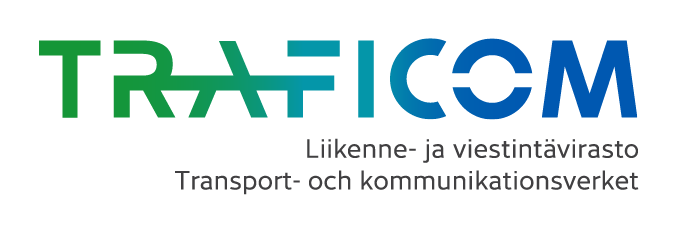 RADIOAMATÖÖRILIIKENTEESSÄ KÄYTETTÄVÄN1240−1300 MHz TAAJUUSALUEEN RADIOLUPAHAKEMUS                                           EAMRADIOAMATÖÖRILIIKENTEESSÄ KÄYTETTÄVÄN1240−1300 MHz TAAJUUSALUEEN RADIOLUPAHAKEMUS                                           EAMRADIOAMATÖÖRILIIKENTEESSÄ KÄYTETTÄVÄN1240−1300 MHz TAAJUUSALUEEN RADIOLUPAHAKEMUS                                           EAMASIAKASTIEDOTASIAKASTIEDOTASIAKASTIEDOTASIAKASTIEDOTASIAKASTIEDOTASIAKASTIEDOTAsiakkaan nimiAsiakkaan nimiAsiakkaan nimiAsiakkaan nimiAsiakkaan nimiAsiakkaan nimiAsiakasnumero (jos tiedossa)Asiakasnumero (jos tiedossa)Asiakasnumero (jos tiedossa)Asiakasnumero (jos tiedossa)Y-tunnus tai henkilötunnusY-tunnus tai henkilötunnusjakeluosoite (johon radiolupa postitetaan)jakeluosoite (johon radiolupa postitetaan)jakeluosoite (johon radiolupa postitetaan)jakeluosoite (johon radiolupa postitetaan)jakeluosoite (johon radiolupa postitetaan)jakeluosoite (johon radiolupa postitetaan)Postinumero ja -toimipaikkaPostinumero ja -toimipaikkaPostinumero ja -toimipaikkaPostinumero ja -toimipaikkaPostinumero ja -toimipaikkaPostinumero ja -toimipaikkaPuhelinnumeroPuhelinnumeroPuhelinnumeroPuhelinnumeroSähköpostiosoiteSähköpostiosoiteHakemuksen tyyppi Ensihakemus	 Uusinta	 Muutos, mikä:      Hakemuksen tyyppi Ensihakemus	 Uusinta	 Muutos, mikä:      Hakemuksen tyyppi Ensihakemus	 Uusinta	 Muutos, mikä:      Hakemuksen tyyppi Ensihakemus	 Uusinta	 Muutos, mikä:      Hakemuksen tyyppi Ensihakemus	 Uusinta	 Muutos, mikä:      Hakemuksen tyyppi Ensihakemus	 Uusinta	 Muutos, mikä:      Aseman tunnusAseman tunnusAseman tunnusAseman tunnus(kerhot) Kerhoaseman valvojan tunnus(kerhot) Kerhoaseman valvojan tunnusEA-lupaan tuleva muutos. Taajuusalue 1240−1300MHz siirretään omaan radiolupaan, jonka voimassaoloaika on korkeintaan yksi (1) vuosi kerrallaan. EA     EA-lupaan tuleva muutos. Taajuusalue 1240−1300MHz siirretään omaan radiolupaan, jonka voimassaoloaika on korkeintaan yksi (1) vuosi kerrallaan. EA     EA-lupaan tuleva muutos. Taajuusalue 1240−1300MHz siirretään omaan radiolupaan, jonka voimassaoloaika on korkeintaan yksi (1) vuosi kerrallaan. EA     EA-lupaan tuleva muutos. Taajuusalue 1240−1300MHz siirretään omaan radiolupaan, jonka voimassaoloaika on korkeintaan yksi (1) vuosi kerrallaan. EA     EA-lupaan tuleva muutos. Taajuusalue 1240−1300MHz siirretään omaan radiolupaan, jonka voimassaoloaika on korkeintaan yksi (1) vuosi kerrallaan. EA     EA-lupaan tuleva muutos. Taajuusalue 1240−1300MHz siirretään omaan radiolupaan, jonka voimassaoloaika on korkeintaan yksi (1) vuosi kerrallaan. EA     ASEMAN SIJAINTI JA KÄYTTÖTARKOITUSASEMAN SIJAINTI JA KÄYTTÖTARKOITUSASEMAN SIJAINTI JA KÄYTTÖTARKOITUSASEMAN SIJAINTI JA KÄYTTÖTARKOITUSASEMAN SIJAINTI JA KÄYTTÖTARKOITUSASEMAN SIJAINTI JA KÄYTTÖTARKOITUSKuntaKuntaKuntaKuntaKuntaKuntaLähiosoiteLähiosoiteLähiosoiteLähiosoiteLähiosoiteLähiosoiteAmatööriaseman lähetysantennin sijainnin koordinaatit voi hakea Maanmittauslaitoksen karttapaikka-sovelluksella osoitteessa https://asiointi.maanmittauslaitos.fi/karttapaikka ja lisätä tästä merkinnästä tehty hyperlinkki tämän hakemuksen mukana sähköpostiin. Vaihtoehtoisesti koordinaatit voi antaa alla oleviin kenttiin ETRS-TM35FIN-muodossa.Amatööriaseman lähetysantennin sijainnin koordinaatit voi hakea Maanmittauslaitoksen karttapaikka-sovelluksella osoitteessa https://asiointi.maanmittauslaitos.fi/karttapaikka ja lisätä tästä merkinnästä tehty hyperlinkki tämän hakemuksen mukana sähköpostiin. Vaihtoehtoisesti koordinaatit voi antaa alla oleviin kenttiin ETRS-TM35FIN-muodossa.Amatööriaseman lähetysantennin sijainnin koordinaatit voi hakea Maanmittauslaitoksen karttapaikka-sovelluksella osoitteessa https://asiointi.maanmittauslaitos.fi/karttapaikka ja lisätä tästä merkinnästä tehty hyperlinkki tämän hakemuksen mukana sähköpostiin. Vaihtoehtoisesti koordinaatit voi antaa alla oleviin kenttiin ETRS-TM35FIN-muodossa.Amatööriaseman lähetysantennin sijainnin koordinaatit voi hakea Maanmittauslaitoksen karttapaikka-sovelluksella osoitteessa https://asiointi.maanmittauslaitos.fi/karttapaikka ja lisätä tästä merkinnästä tehty hyperlinkki tämän hakemuksen mukana sähköpostiin. Vaihtoehtoisesti koordinaatit voi antaa alla oleviin kenttiin ETRS-TM35FIN-muodossa.Amatööriaseman lähetysantennin sijainnin koordinaatit voi hakea Maanmittauslaitoksen karttapaikka-sovelluksella osoitteessa https://asiointi.maanmittauslaitos.fi/karttapaikka ja lisätä tästä merkinnästä tehty hyperlinkki tämän hakemuksen mukana sähköpostiin. Vaihtoehtoisesti koordinaatit voi antaa alla oleviin kenttiin ETRS-TM35FIN-muodossa.Amatööriaseman lähetysantennin sijainnin koordinaatit voi hakea Maanmittauslaitoksen karttapaikka-sovelluksella osoitteessa https://asiointi.maanmittauslaitos.fi/karttapaikka ja lisätä tästä merkinnästä tehty hyperlinkki tämän hakemuksen mukana sähköpostiin. Vaihtoehtoisesti koordinaatit voi antaa alla oleviin kenttiin ETRS-TM35FIN-muodossa.E =       E =       E =       E =       N =      N =      Kuvaus antennin sijoituspaikasta (esim. masto, asuinkerrostalon katto jne.)Kuvaus antennin sijoituspaikasta (esim. masto, asuinkerrostalon katto jne.)Kuvaus antennin sijoituspaikasta (esim. masto, asuinkerrostalon katto jne.)Kuvaus antennin sijoituspaikasta (esim. masto, asuinkerrostalon katto jne.)Kuvaus antennin sijoituspaikasta (esim. masto, asuinkerrostalon katto jne.)Kuvaus antennin sijoituspaikasta (esim. masto, asuinkerrostalon katto jne.)Traficomin mastotunnus (jos tiedossa)Traficomin mastotunnus (jos tiedossa)Traficomin mastotunnus (jos tiedossa)Traficomin mastotunnus (jos tiedossa)Traficomin mastotunnus (jos tiedossa)Traficomin mastotunnus (jos tiedossa)Perustelu aseman toiminnalle ja liikenteelle (Kuvaa käyttö- ja toimintaympäristöä. Tietoja pyydetään, koska Galileo-vastaanoton häiriöriskiä pyritään pienentämään.)Perustelu aseman toiminnalle ja liikenteelle (Kuvaa käyttö- ja toimintaympäristöä. Tietoja pyydetään, koska Galileo-vastaanoton häiriöriskiä pyritään pienentämään.)Perustelu aseman toiminnalle ja liikenteelle (Kuvaa käyttö- ja toimintaympäristöä. Tietoja pyydetään, koska Galileo-vastaanoton häiriöriskiä pyritään pienentämään.)Perustelu aseman toiminnalle ja liikenteelle (Kuvaa käyttö- ja toimintaympäristöä. Tietoja pyydetään, koska Galileo-vastaanoton häiriöriskiä pyritään pienentämään.)Perustelu aseman toiminnalle ja liikenteelle (Kuvaa käyttö- ja toimintaympäristöä. Tietoja pyydetään, koska Galileo-vastaanoton häiriöriskiä pyritään pienentämään.)Perustelu aseman toiminnalle ja liikenteelle (Kuvaa käyttö- ja toimintaympäristöä. Tietoja pyydetään, koska Galileo-vastaanoton häiriöriskiä pyritään pienentämään.)SUOSTUMUS RADIOLUVAN SÄHKÖISEEN KÄSITTELYYN, PÄIVÄYS JA ALLEKIRJOITUSSUOSTUMUS RADIOLUVAN SÄHKÖISEEN KÄSITTELYYN, PÄIVÄYS JA ALLEKIRJOITUSSUOSTUMUS RADIOLUVAN SÄHKÖISEEN KÄSITTELYYN, PÄIVÄYS JA ALLEKIRJOITUSSUOSTUMUS RADIOLUVAN SÄHKÖISEEN KÄSITTELYYN, PÄIVÄYS JA ALLEKIRJOITUSSUOSTUMUS RADIOLUVAN SÄHKÖISEEN KÄSITTELYYN, PÄIVÄYS JA ALLEKIRJOITUSSUOSTUMUS RADIOLUVAN SÄHKÖISEEN KÄSITTELYYN, PÄIVÄYS JA ALLEKIRJOITUSSuostun asian sähköiseen käsittelyyn (tiedustelut/täydennyspyynnöt) ja päätöksen tiedoksiantoon sähköpostitse.Suostun asian sähköiseen käsittelyyn (tiedustelut/täydennyspyynnöt) ja päätöksen tiedoksiantoon sähköpostitse.Suostun asian sähköiseen käsittelyyn (tiedustelut/täydennyspyynnöt) ja päätöksen tiedoksiantoon sähköpostitse.Paikka ja aikaPaikka ja aikaHakijan allekirjoitus ja nimenselvennysHakijan allekirjoitus ja nimenselvennysHakijan allekirjoitus ja nimenselvennysHakijan allekirjoitus ja nimenselvennysLIITTEETLIITTEETLIITTEETLIITTEETLIITTEETLIITTEETTaajuuskohtaiset tekniset tiedot       kplTaajuuskohtaiset tekniset tiedot       kplTaajuuskohtaiset tekniset tiedot       kplTaajuuskohtaiset tekniset tiedot       kplTaajuuskohtaiset tekniset tiedot       kplTaajuuskohtaiset tekniset tiedot       kplVersio 11/03/2020	LIITE	EAM	LIITE	EAM	LIITE	EAMTAAJUUSKOHTAISET TEKNISET TIEDOT	TAAJUUSKOHTAISET TEKNISET TIEDOT	TAAJUUSKOHTAISET TEKNISET TIEDOT	Huom.Toimintataajuuskaistat, MHz (esim. 1298,000−1298,050 MHz) Taajuusmaksu määräytyy tässä kohdassa varatun taajuuskaistan mukaisesti (yhteenlaskettu taajuuskaista, jos varattuja kaistoja on useampia).Lähettimen ulostuloteho, WKaistanleveys, kHz ja läheteluokka 1Kaistanleveys, kHz ja läheteluokka 2Kaistanleveys, kHz ja läheteluokka 3Antennin korkeus maanpinnasta, mAntennin korkeus merenpinnasta, mTämä ei ole pakollinen tieto, jos se ei ole tiedossa.Antennin vahvistus pääkeilan suunnassa, dBd dBd = dBi - 2,15Antennin pääkeilan suuntaYmpärisäteilevä on NDAntennin korotuskulma (elevaatio) esim. EME-yhteydetAntennin polarisaatio (V/H)Siirtojohdon vaimennus, dBLähettimen ja antennin välinen vaimennus.